         The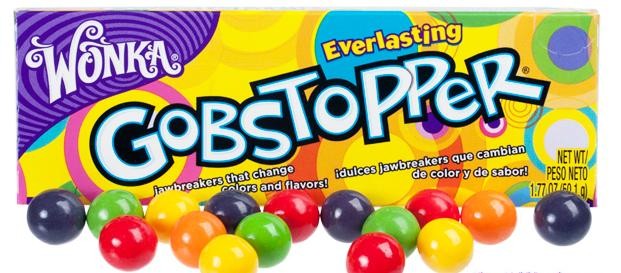 Question: What will 4 gobstoppers in a plate of water look like after 10 minutes?Hypothesis:If four gobstoppers are placed on a plate of water for 10 minutes then 																		because																Materials:Styrofoam/clear plastic plateWater in a small beaker4 different color Gobstoppers™Colored Pencils or CrayonsProcedure:Place the plate flat on your desk and fill it almost to the top with water.Equally space 4 different color Gobstoppers on the plate as illustrated.Observe and record what you see every minute for 10 minutes. Be sure to observe from the top and the sides. At the end of 10 minutes, make a sketch of your observations.Conclusion:What it looked like at the beginning and at the end of 10 minutes: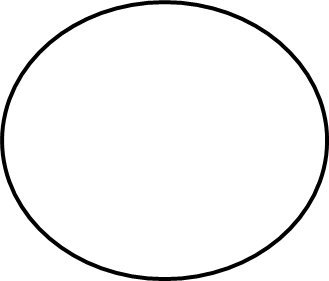 How would you test your hypothesis? Design an experiment that could support or rule out your hypothesis. 																																																																																					Whenever possible, a hypothesis should be tested by an experiment in which only one variable is changed at a time. All other variables should be kept unchanged, or controlled. This is called a controlled experiment.  The variable that is being deliberately changed is called the independent variable. In your experiment, what is the independent variable? 									.The variable that you want to observe is called the dependent variable. In your experiment, which is the dependent variable? 									.	                        